Review worksheet 

- Let’s read out aloud together
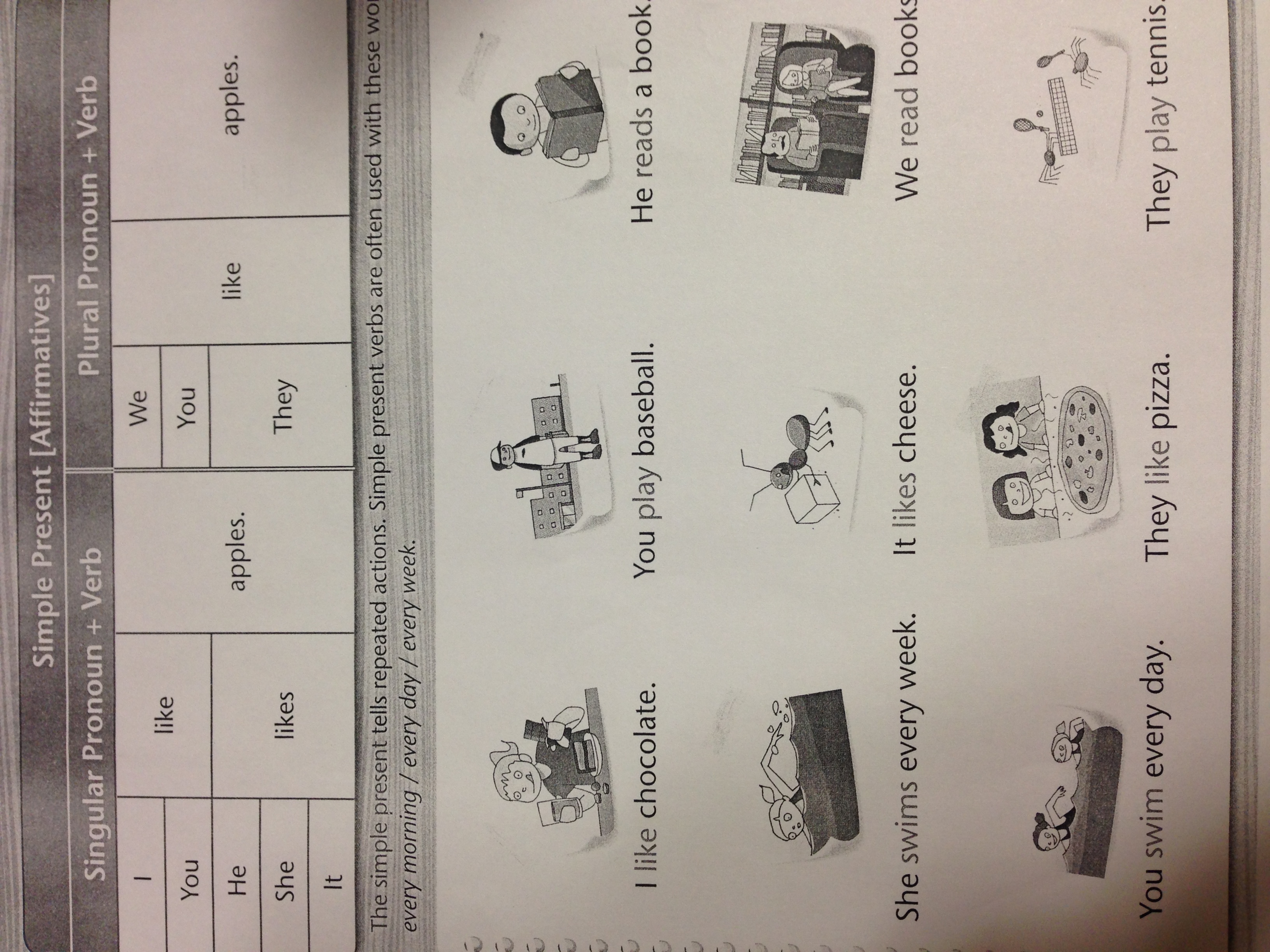 Assignment worksheetWrite down one favorite “To infinitive” form sentences using today’s lesson What do you want to learn for next classTITLEStepping StoneStepping StoneStepping StoneStepping StoneStepping StoneStepping StoneStepping StoneINSTRUCTORINSTRUCTORINSTRUCTORINSTRUCTORSs’ LEVELAGE GROUPNo of SsLENGTHJoonJoonJoonJoonBeginner8650MATERIALSMATERIALSMATERIALSMATERIALSMATERIALSMATERIALSMATERIALSMATERIALS Board, markers, computer, review/assignment worksheets, “Stepping stone” activity tools
 (big enough paper with words that people can standing on, timer, etc.) Board, markers, computer, review/assignment worksheets, “Stepping stone” activity tools
 (big enough paper with words that people can standing on, timer, etc.) Board, markers, computer, review/assignment worksheets, “Stepping stone” activity tools
 (big enough paper with words that people can standing on, timer, etc.) Board, markers, computer, review/assignment worksheets, “Stepping stone” activity tools
 (big enough paper with words that people can standing on, timer, etc.) Board, markers, computer, review/assignment worksheets, “Stepping stone” activity tools
 (big enough paper with words that people can standing on, timer, etc.) Board, markers, computer, review/assignment worksheets, “Stepping stone” activity tools
 (big enough paper with words that people can standing on, timer, etc.) Board, markers, computer, review/assignment worksheets, “Stepping stone” activity tools
 (big enough paper with words that people can standing on, timer, etc.) Board, markers, computer, review/assignment worksheets, “Stepping stone” activity tools
 (big enough paper with words that people can standing on, timer, etc.)AIMS 1.AIMS 1.Practice “To infinitive” form with substitution table Practice “To infinitive” form with substitution table Practice “To infinitive” form with substitution table Practice “To infinitive” form with substitution table Practice “To infinitive” form with substitution table Practice “To infinitive” form with substitution table 2.2.Practice “To infinitive” form with stepping stone gamePractice “To infinitive” form with stepping stone gamePractice “To infinitive” form with stepping stone gamePractice “To infinitive” form with stepping stone gamePractice “To infinitive” form with stepping stone gamePractice “To infinitive” form with stepping stone game3.3.Practice speaking skills by speaking “To infinitive” form examples aloud Practice speaking skills by speaking “To infinitive” form examples aloud Practice speaking skills by speaking “To infinitive” form examples aloud Practice speaking skills by speaking “To infinitive” form examples aloud Practice speaking skills by speaking “To infinitive” form examples aloud Practice speaking skills by speaking “To infinitive” form examples aloud LANGUAGE SKILLSLANGUAGE SKILLSLANGUAGE SKILLSLANGUAGE SKILLSLANGUAGE SKILLSLANGUAGE SKILLSLANGUAGE SKILLSLANGUAGE SKILLSListeningListeningListeningTeachers reading “To infinitive” form examples and audio clipTeachers reading “To infinitive” form examples and audio clipTeachers reading “To infinitive” form examples and audio clipTeachers reading “To infinitive” form examples and audio clipTeachers reading “To infinitive” form examples and audio clipSpeakingSpeakingSpeaking“To infinitive” form examples “To infinitive” form examples “To infinitive” form examples “To infinitive” form examples “To infinitive” form examples ReadingReadingReading“To infinitive” form examples and review worksheet“To infinitive” form examples and review worksheet“To infinitive” form examples and review worksheet“To infinitive” form examples and review worksheet“To infinitive” form examples and review worksheetWritingWritingWritingAssignment worksheetAssignment worksheetAssignment worksheetAssignment worksheetAssignment worksheetLANGUAGE SYSTEMSLANGUAGE SYSTEMSLANGUAGE SYSTEMSLANGUAGE SYSTEMSLANGUAGE SYSTEMSLANGUAGE SYSTEMSLANGUAGE SYSTEMSLANGUAGE SYSTEMSPhonologyPhonologyPhonologyPractice accurate pronunciation 
ex) like to, love to, English, Korean etc.Practice accurate pronunciation 
ex) like to, love to, English, Korean etc.Practice accurate pronunciation 
ex) like to, love to, English, Korean etc.Practice accurate pronunciation 
ex) like to, love to, English, Korean etc.Practice accurate pronunciation 
ex) like to, love to, English, Korean etc.LexisLexisLexisLearn new vocabulary and expressions 
ex) like to learn, love to learn, etc. . Learn new vocabulary and expressions 
ex) like to learn, love to learn, etc. . Learn new vocabulary and expressions 
ex) like to learn, love to learn, etc. . Learn new vocabulary and expressions 
ex) like to learn, love to learn, etc. . Learn new vocabulary and expressions 
ex) like to learn, love to learn, etc. . GrammarGrammarGrammarAcquire grammar by substitution table and activity
ex) I like to learn, He likes to speak, She likes to read, etc. Acquire grammar by substitution table and activity
ex) I like to learn, He likes to speak, She likes to read, etc. Acquire grammar by substitution table and activity
ex) I like to learn, He likes to speak, She likes to read, etc. Acquire grammar by substitution table and activity
ex) I like to learn, He likes to speak, She likes to read, etc. Acquire grammar by substitution table and activity
ex) I like to learn, He likes to speak, She likes to read, etc. DiscourseDiscourseDiscourseSubstitution table and activitySubstitution table and activitySubstitution table and activitySubstitution table and activitySubstitution table and activityFunctionsFunctionsFunctionsRepeating “To infinitive” form examplesRepeating “To infinitive” form examplesRepeating “To infinitive” form examplesRepeating “To infinitive” form examplesRepeating “To infinitive” form examplesASSUMPTIONSASSUMPTIONSASSUMPTIONSASSUMPTIONSASSUMPTIONSASSUMPTIONSASSUMPTIONSASSUMPTIONS Student learned the concept of “singular/pronoun + verb” in previous lesson Student learned the concept of “singular/pronoun + verb” in previous lesson Student learned the concept of “singular/pronoun + verb” in previous lesson Student learned the concept of “singular/pronoun + verb” in previous lesson Student learned the concept of “singular/pronoun + verb” in previous lesson Student learned the concept of “singular/pronoun + verb” in previous lesson Student learned the concept of “singular/pronoun + verb” in previous lesson Student learned the concept of “singular/pronoun + verb” in previous lessonANTICIPATED GRAMMATICAL ERRORS AND SOLUTIONSANTICIPATED GRAMMATICAL ERRORS AND SOLUTIONSANTICIPATED GRAMMATICAL ERRORS AND SOLUTIONSANTICIPATED GRAMMATICAL ERRORS AND SOLUTIONSANTICIPATED GRAMMATICAL ERRORS AND SOLUTIONSANTICIPATED GRAMMATICAL ERRORS AND SOLUTIONSANTICIPATED GRAMMATICAL ERRORS AND SOLUTIONSANTICIPATED GRAMMATICAL ERRORS AND SOLUTIONSStudents can make grammar error while doing “stepping stone” activity since it plays fast speed
 Help students to understand the grammar by helping each other within groupStudents can make grammar error while doing “stepping stone” activity since it plays fast speed
 Help students to understand the grammar by helping each other within groupStudents can make grammar error while doing “stepping stone” activity since it plays fast speed
 Help students to understand the grammar by helping each other within groupStudents can make grammar error while doing “stepping stone” activity since it plays fast speed
 Help students to understand the grammar by helping each other within groupStudents can make grammar error while doing “stepping stone” activity since it plays fast speed
 Help students to understand the grammar by helping each other within groupStudents can make grammar error while doing “stepping stone” activity since it plays fast speed
 Help students to understand the grammar by helping each other within groupStudents can make grammar error while doing “stepping stone” activity since it plays fast speed
 Help students to understand the grammar by helping each other within groupStudents can make grammar error while doing “stepping stone” activity since it plays fast speed
 Help students to understand the grammar by helping each other within groupREFERENCESREFERENCESREFERENCESREFERENCESREFERENCESREFERENCESREFERENCESREFERENCESTextbook chapter5 “language analysis”, Youtube https://www.youtube.com/watch?v=frN3nvhIHUkTextbook chapter5 “language analysis”, Youtube https://www.youtube.com/watch?v=frN3nvhIHUkTextbook chapter5 “language analysis”, Youtube https://www.youtube.com/watch?v=frN3nvhIHUkTextbook chapter5 “language analysis”, Youtube https://www.youtube.com/watch?v=frN3nvhIHUkTextbook chapter5 “language analysis”, Youtube https://www.youtube.com/watch?v=frN3nvhIHUkTextbook chapter5 “language analysis”, Youtube https://www.youtube.com/watch?v=frN3nvhIHUkTextbook chapter5 “language analysis”, Youtube https://www.youtube.com/watch?v=frN3nvhIHUkTextbook chapter5 “language analysis”, Youtube https://www.youtube.com/watch?v=frN3nvhIHUkNOTESNOTESNOTESNOTESNOTESNOTESNOTESNOTESTale Activity – Say a word with last person’s last letter by turnsWhat do you like Activity – Ask “what do you like?” by turnsTale Activity – Say a word with last person’s last letter by turnsWhat do you like Activity – Ask “what do you like?” by turnsTale Activity – Say a word with last person’s last letter by turnsWhat do you like Activity – Ask “what do you like?” by turnsTale Activity – Say a word with last person’s last letter by turnsWhat do you like Activity – Ask “what do you like?” by turnsTale Activity – Say a word with last person’s last letter by turnsWhat do you like Activity – Ask “what do you like?” by turnsTale Activity – Say a word with last person’s last letter by turnsWhat do you like Activity – Ask “what do you like?” by turnsTale Activity – Say a word with last person’s last letter by turnsWhat do you like Activity – Ask “what do you like?” by turnsTale Activity – Say a word with last person’s last letter by turnsWhat do you like Activity – Ask “what do you like?” by turnsPRETASK TITLEPRETASK TITLEPRETASK TITLEReviewReviewReviewAIMSAIMSAIMSAIMSMATERIALSMATERIALSReview “singular/pronoun + verb” in previous lesson with audio clip and review worksheetReview “singular/pronoun + verb” in previous lesson with audio clip and review worksheetReview “singular/pronoun + verb” in previous lesson with audio clip and review worksheetReview “singular/pronoun + verb” in previous lesson with audio clip and review worksheetComputer with audio clip, review worksheet, board, markersComputer with audio clip, review worksheet, board, markersTIMESET UPSTUDENTSSTUDENTSSTUDENTSTEACHER3minWhole ClassListen and follow singing “Do you like song” learned from previous classListen and follow singing “Do you like song” learned from previous classListen and follow singing “Do you like song” learned from previous classPlay audio clip https://www.youtube.com/watch?v=frN3nvhIHUk3minWhole ClassListen and follow read aloud teacher’s reading review worksheet and remember what have learned from previous classListen and follow read aloud teacher’s reading review worksheet and remember what have learned from previous classListen and follow read aloud teacher’s reading review worksheet and remember what have learned from previous classRead aloud review worksheetNOTESNOTESNOTESNOTESNOTESNOTESIf student does not sing audio clip or read review worksheet take Ss attention to start again. Whole glass should be participate sing/read aloud together. If student does not sing audio clip or read review worksheet take Ss attention to start again. Whole glass should be participate sing/read aloud together. If student does not sing audio clip or read review worksheet take Ss attention to start again. Whole glass should be participate sing/read aloud together. If student does not sing audio clip or read review worksheet take Ss attention to start again. Whole glass should be participate sing/read aloud together. If student does not sing audio clip or read review worksheet take Ss attention to start again. Whole glass should be participate sing/read aloud together. If student does not sing audio clip or read review worksheet take Ss attention to start again. Whole glass should be participate sing/read aloud together. TASK PREPARATION TITLETASK PREPARATION TITLETASK PREPARATION TITLEClassroomClassroomClassroomAIMSAIMSAIMSAIMSMATERIALSMATERIALSStudents study new vocabulary by teacher’s explanation Students study new vocabulary by teacher’s explanation Students study new vocabulary by teacher’s explanation Students study new vocabulary by teacher’s explanation Board, markersBoard, markersTIMESET UPSTUDENTSSTUDENTSSTUDENTSTEACHER2minWhole ClassAnswer to teacher’s questions about everyday life that lead to today’s lesson Ex) What do you like to do? Answer to teacher’s questions about everyday life that lead to today’s lesson Ex) What do you like to do? Answer to teacher’s questions about everyday life that lead to today’s lesson Ex) What do you like to do? Ask guiding question5minWhole ClassAssume and answer the meaning of the new vocabulary Ex) what language do we learning in this classroom right now? Assume and answer the meaning of the new vocabulary Ex) what language do we learning in this classroom right now? Assume and answer the meaning of the new vocabulary Ex) what language do we learning in this classroom right now? Teach new vocabularyNOTESNOTESNOTESNOTESNOTESNOTES Prepare some guiding questions that related to today’s lesson  Prepare some guiding questions that related to today’s lesson  Prepare some guiding questions that related to today’s lesson  Prepare some guiding questions that related to today’s lesson  Prepare some guiding questions that related to today’s lesson  Prepare some guiding questions that related to today’s lesson TASK REALISATION TITLETASK REALISATION TITLETASK REALISATION TITLEStepping StoneStepping StoneStepping StoneAIMSAIMSAIMSAIMSMATERIALSMATERIALSStudents learn how to use “To infinitive” form through activitiesStudents learn how to use “To infinitive” form through activitiesStudents learn how to use “To infinitive” form through activitiesStudents learn how to use “To infinitive” form through activitiesBoard, markers, “Stepping stone” activity tools (paper, timer)Board, markers, “Stepping stone” activity tools (paper, timer)TIMESET UPSTUDENTSSTUDENTSSTUDENTSTEACHER11minWhole ClassRead substitution table to complete “To infinitive” form from left to right by teacher’s direction aloud. Choose one word from each section and try to make correct sentence. Read substitution table to complete “To infinitive” form from left to right by teacher’s direction aloud. Choose one word from each section and try to make correct sentence. Read substitution table to complete “To infinitive” form from left to right by teacher’s direction aloud. Choose one word from each section and try to make correct sentence. Make substitution table21minGroup by 2-31) Look at the “stepping stone” big paper 2) Stand on start line 3) Speak aloud correct “To infinitive” form sentence while stepping each word 4) Group come into the finish circle first(start by group) or has short amount of time(start together) wins1) Look at the “stepping stone” big paper 2) Stand on start line 3) Speak aloud correct “To infinitive” form sentence while stepping each word 4) Group come into the finish circle first(start by group) or has short amount of time(start together) wins1) Look at the “stepping stone” big paper 2) Stand on start line 3) Speak aloud correct “To infinitive” form sentence while stepping each word 4) Group come into the finish circle first(start by group) or has short amount of time(start together) winsIntroduce rulesNOTESNOTESNOTESNOTESNOTESNOTESAdjust the time and pay attention on safety issue as activity continuesAdjust the time and pay attention on safety issue as activity continuesAdjust the time and pay attention on safety issue as activity continuesAdjust the time and pay attention on safety issue as activity continuesAdjust the time and pay attention on safety issue as activity continuesAdjust the time and pay attention on safety issue as activity continuesPOST TASK TITLEPOST TASK TITLEPOST TASK TITLERememberRememberRememberAIMSAIMSAIMSAIMSMATERIALSMATERIALSReview today’s lesson and assign homeworkReview today’s lesson and assign homeworkReview today’s lesson and assign homeworkReview today’s lesson and assign homeworkAssignment worksheetAssignment worksheetTIMESET UPSTUDENTSSTUDENTSSTUDENTSTEACHER3minWhole ClassListen and follow read aloud teacher’s reading “To infinitive” form example sentences that have learned today’s lesson Listen and follow read aloud teacher’s reading “To infinitive” form example sentences that have learned today’s lesson Listen and follow read aloud teacher’s reading “To infinitive” form example sentences that have learned today’s lesson Read example sentences2minWhole ClassWrite down one favorite “To infinitive” form sentences using today’s lesson and what they want to learn for next class. Complete and turn it to teacher by next class.Write down one favorite “To infinitive” form sentences using today’s lesson and what they want to learn for next class. Complete and turn it to teacher by next class.Write down one favorite “To infinitive” form sentences using today’s lesson and what they want to learn for next class. Complete and turn it to teacher by next class.Assign homeworkNOTESNOTESNOTESNOTESNOTESNOTESGet students attention until the end of the class, so students does not miss next class assignment. 
* Next class, start pre-task by each students reading assignment aloud.  Get students attention until the end of the class, so students does not miss next class assignment. 
* Next class, start pre-task by each students reading assignment aloud.  Get students attention until the end of the class, so students does not miss next class assignment. 
* Next class, start pre-task by each students reading assignment aloud.  Get students attention until the end of the class, so students does not miss next class assignment. 
* Next class, start pre-task by each students reading assignment aloud.  Get students attention until the end of the class, so students does not miss next class assignment. 
* Next class, start pre-task by each students reading assignment aloud.  Get students attention until the end of the class, so students does not miss next class assignment. 
* Next class, start pre-task by each students reading assignment aloud.  